Annex ATable A 1: Immigration in Italy in 2006Table A 2: Immigration in Italy in 2007Table A 3: Sample MeansFigure A 1: Shares of Immigrant Workers in Personal Service Activities by NationalityTable A 4: Summary Statistics (2005 - 2010)Annex BTable B 1: Interaction Between 2006-Shares and Yearly DummiesTable B 2: Epps-Singleton Two-Sample Empirical Characteristic Function TestTable B 3: Dickey-Fuller Test for Unit RootAnnex CTable C 1: First-Stage RegressionsAnnex D As a falsification test we estimate the baseline model (equation 2) with the number of female immigrants from Bulgaria as explanatory variable. As shown in Table 9, Bulgarian women did not significantly increase the number of native children after the EU-Enlargement in 2007. This is not surprisingly, since, as we have shown, after the open of the borders the newly-arrived immigrants were mostly from Romania.Table D 1: Estimation Results of the DiD with a Continous Treatment (Immigrants from Bulgaria)Annex E Table E 1: DiD Estimation with a Continuous Treatment by MacroareaTable E 2: DiD Estimation with a Continuous Treatment by YearTable E 3:  D-i-D Estimation with Continuous Treatment by Population SizeImmigrants(rate wrt native population)Immigrants(rate wrt native population)Immigrants(rate wrt native population)Of which…Of which…High skilledLow skilledLow skilledMaleMaleFemaleFemaleRomaniaItaly0.0460.1040.7950.7950.4320.4320.5680.5680.098By MacroareaBy MacroareaBy MacroareaBy MacroareaBy MacroareaBy MacroareaBy MacroareaBy MacroareaBy MacroareaBy MacroareaNorth West0.0570.1170.7620.7620.4600.4600.5400.5400.134Nort East0.0690.0880.8240.8240.4240.4240.5760.5760.073Centre0.0550.1130.7790.7790.4190.4190.5810.5810.145South0.0300.1020.8100.8100.4120.4120.5880.5880.054Islands0.0180.0880.8310.8310.4320.4320.5680.5680.028By SectorBy SectorBy SectorBy SectorBy SectorBy SectorBy SectorBy SectorBy SectorBy SectorAgriculture0.0600.0330.9670.9670.5140.5140.4860.4860.137Natural Resources0.033.1.0001.0001.0001.000...Manufacturing0.0830.0820.9180.9180.7660.7660.2340.2340.075Constructions0.1060.0050.9950.9950.9770.9770.0230.0230.281Retail Trade0.0570.0720.9280.9280.6400.6400.3600.3600.091Hotels and Restaurants0.1220.0780.9220.9220.4480.4480.5520.5520.135Transports0.0700.1250.8750.8750.8640.8640.1360.1360.090Finance0.0180.2480.7520.7520.4340.4340.5660.5660.035Services0.0550.2000.8000.8000.3920.3920.6080.6080.105Public Sector0.0300.2190.7810.7810.4900.4900.5100.5100.027Health0.0410.4910.5090.5090.1810.1810.8190.8190.087Personal Services0.1910.0940.9060.9060.1790.1790.8210.8210.139Notes: authors’ elaboration on Istat data.Notes: authors’ elaboration on Istat data.Notes: authors’ elaboration on Istat data.Notes: authors’ elaboration on Istat data.Notes: authors’ elaboration on Istat data.Notes: authors’ elaboration on Istat data.Notes: authors’ elaboration on Istat data.Notes: authors’ elaboration on Istat data.Notes: authors’ elaboration on Istat data.Notes: authors’ elaboration on Istat data.Immigrants(rate wrt native population)Immigrants(rate wrt native population)Immigrants(rate wrt native population)Of which…Of which…High-skilledLow-skilledLow-skilledMaleMaleFemaleFemaleRomaniaItaly0.0600.0920.8110.8110.4400.4400.5600.5600.113By MacroareaBy MacroareaBy MacroareaBy MacroareaBy MacroareaBy MacroareaBy MacroareaBy MacroareaBy MacroareaBy MacroareaNorth West0.0780.0890.8180.8180.4190.4190.5810.5810.127Nort East0.0910.0810.8010.8010.4580.4580.5420.5420.094Centre0.0680.1170.8000.8000.4430.4430.5570.5570.194South0.0350.1060.8090.8090.4270.4270.5730.5730.054Islands0.0240.0400.8640.8640.5010.5010.4990.4990.041By SectorBy SectorBy SectorBy SectorBy SectorBy SectorBy SectorBy SectorBy SectorBy SectorAgriculture0.0700.0180.9820.9820.7700.7700.2300.2300.124Natural Resources0.0240.1470.8530.8530.8530.8530.1470.1470.147Manufacturing0.1080.0570.9430.9430.7600.7600.2400.2400.097Constructions0.1520.0420.9580.9580.9880.9880.0120.0120.239Retail Trade0.0680.0910.9090.9090.5880.5880.4120.4120.056Hotels and Restaurants0.1470.1460.8540.8540.3790.3790.6210.6210.142Transports0.0800.1580.8420.8420.8260.8260.1740.1740.117Finance0.0450.2070.7930.7930.3550.3550.6450.6450.021Services0.0750.1800.8200.8200.4110.4110.5890.5890.136Public Sector0.0150.2190.7810.7810.4990.4990.5010.501.Health0.0380.4140.5860.5860.1630.1630.8370.8370.117Personal Services0.2460.1580.8420.8420.2050.2050.7950.7950.124Notes: authors’ elaboration on Istat data.Notes: authors’ elaboration on Istat data.Notes: authors’ elaboration on Istat data.Notes: authors’ elaboration on Istat data.Notes: authors’ elaboration on Istat data.Notes: authors’ elaboration on Istat data.Notes: authors’ elaboration on Istat data.Notes: authors’ elaboration on Istat data.Notes: authors’ elaboration on Istat data.Notes: authors’ elaboration on Istat data.OverallAbove 50th Below 50th Above 75th Below 75th PrePolicyPostPolicyShares (2006)0.0020.0030.0000.0060.0000.0020.002Stock (Romania)462857671480125251674Flow (Romania)106189233143749163Births8191 3163231 919454824815Native Women (15-49)20 81833 1348 50247 65811 91121 09120 546Observations366018301830912274818301830Notes: authors’ elaboration on Istat data.Notes: authors’ elaboration on Istat data.Notes: authors’ elaboration on Istat data.Notes: authors’ elaboration on Istat data.Notes: authors’ elaboration on Istat data.Notes: authors’ elaboration on Istat data.Notes: authors’ elaboration on Istat data.Notes: authors’ elaboration on Istat data.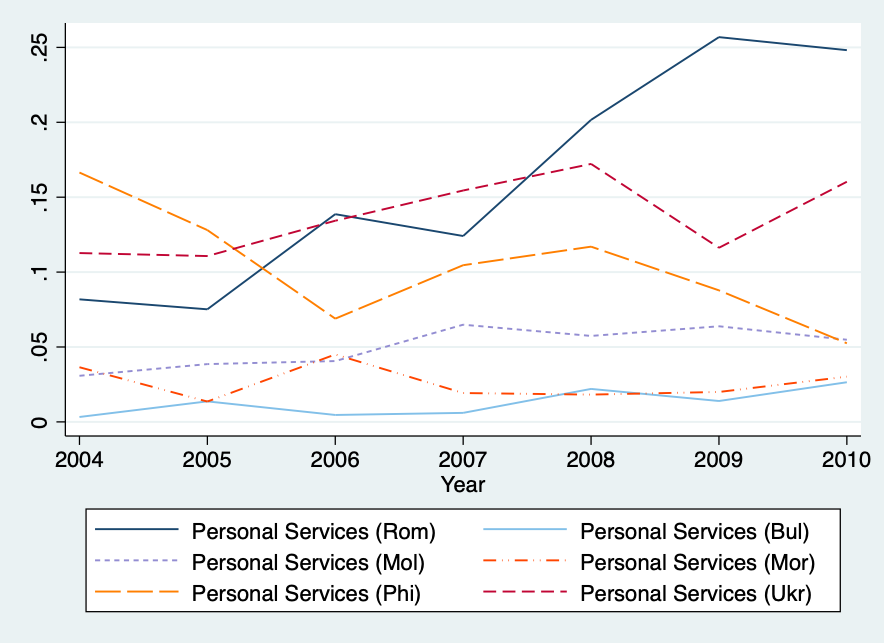 Notes: authors’ elaboration on LFS data. The graph shows the shares of immigrant workers by nationality employed in the sector of “Personal Services”. The top 5 most present nationalities in the sector are reported. Also immigrants from Bulgaria are added, since the 2007 Eu-enlargement included Romania and Bulgaria.MeanSt. Dev.MinMaxNew-Born Babies8192 3181332 532Native Women (15-49)20 81855 285583760 782Fertility Rate0.0380.0050.0200.068Share of Immigrants from Romania (2006)0.0020.00800.159Female Immigrants from Romania (Stock 2004-2006)126895027,168Female Immigrants from Romania (Stock 2007-2009)3862086062,284Female Immigrants from Romania (Flow 2004-2006)24176-96 320Female Immigrants from Romania (Flow 2007-2010)82457-16113 557Per Capita Child-Care Services (2006)162.93132.070959.64Per Capita Income (2006)8 9543 1173 12227 136Employment Rate (2006)43.497.9223.163.7Share of Native Women 15-240.2240.0320.1540.340Share of Native Women 25-340.2770.0170.2060.353Share of Native Women 35-440.3390.0270.2640.423Share of Native Women 44-490.1600.01620.1090.231Share of Population Over 650.2080.0360.1100.331Observations3660Notes: authors’ elaboration on Istat data. Yearly public expenditure in child-care services and per capita income are measured in Euros.Notes: authors’ elaboration on Istat data. Yearly public expenditure in child-care services and per capita income are measured in Euros.Notes: authors’ elaboration on Istat data. Yearly public expenditure in child-care services and per capita income are measured in Euros.Notes: authors’ elaboration on Istat data. Yearly public expenditure in child-care services and per capita income are measured in Euros.Notes: authors’ elaboration on Istat data. Yearly public expenditure in child-care services and per capita income are measured in Euros.(1)BirthsShare (2006) * 2005-3,624(2,418)Share (2006) * 20062,405(2,328)Share (2006) * 20071,841(3,990)Share (2006) * 200816,333***(4,557)Share (2006) * 20099,226*(5,429)Share (2006) * 20109,094(6,752)Native Women (15-49)0.0562**(0.0222)Observations4,263R-squared0.999ControlsYESYear FEYESLMA FEYESNotes: authors’ elaboration on Istat data. Robust standard errors are clustered at the LMA level. * p<0.10, ** p<0.05, *** p<0.01Notes: authors’ elaboration on Istat data. Robust standard errors are clustered at the LMA level. * p<0.10, ** p<0.05, *** p<0.01Group variable Treatment periodTest statistic W2118.376Null hypothesisdistributions are identicalP-value0.000Critical value at .107.779Critical value at .059.488Critical value at .0113.277Notes: Authors’ elaboration on Istat data. Notes: Authors’ elaboration on Istat data. (1)(2)(3)(4)StocksStocksBirthsBirthsDF Test121.631465.59662.742082.99P-Value1.000.001.000.00Notes: authors' elaboration on Istat data. DF Test is the augmented Dickey-Fuller test (1 lags).Notes: authors' elaboration on Istat data. DF Test is the augmented Dickey-Fuller test (1 lags).Notes: authors' elaboration on Istat data. DF Test is the augmented Dickey-Fuller test (1 lags).Notes: authors' elaboration on Istat data. DF Test is the augmented Dickey-Fuller test (1 lags).Notes: authors' elaboration on Istat data. DF Test is the augmented Dickey-Fuller test (1 lags).(1)(2)Network InstrumentDistance InstrumentImmigrantsImmigrantsInstrument * Post1.63***-0.00***(11.35)(-4.00)Native Women (15-49)-0.66*-1.00**(-2.38)(-2.68)Child-Care Services (2006)0.00**0.01**(2.65)(3.02)Per Capita Income (2006)-0.33***-0.39***(-3.54)(-3.66)Employment Rate (2006)-702.65*-1037.33**(-2.56)(-2.87)Share of Women 15-24-3006.49-2900.93(-0.91)(-0.65)Share of Women 25-34-8824.06**-7881.48(-2.65)(-1.77)Share of Women 35-44-2472.74-1810.85(-0.61)(-0.36)Share of Population over 65-1.8e+04**-2.3e+04**(-2.80)(-2.82)Observations36543654Notes: authors’ elaboration on Istat data. Column (1) refers to the First-stage regression of the shift-share instrument model. Column (2) refers to the First-stage regression of the distance instrument model. * p<0.10, ** p<0.05, *** p<0.01Notes: authors’ elaboration on Istat data. Column (1) refers to the First-stage regression of the shift-share instrument model. Column (2) refers to the First-stage regression of the distance instrument model. * p<0.10, ** p<0.05, *** p<0.01Notes: authors’ elaboration on Istat data. Column (1) refers to the First-stage regression of the shift-share instrument model. Column (2) refers to the First-stage regression of the distance instrument model. * p<0.10, ** p<0.05, *** p<0.01(1)(2)BirthsBirthsFemale Immigrants (Bulgaria) * Post0.1730.750*(0.173)(0.390)Native Women (15-49)0.0386***0.0636***(0.0128)(0.0234)Observations3,5173,374R-squared0.1910.087ControlsYESYESYear FEYESYESLMA FEYESYESF Stat31.823Notes: authors' elaboration on ISTAT dataset. Controls include yearly age-specific population shares, per-capita income, child-care services and the employment rate in 2006. Data on per-capita income comes from the Ministry of Finance which uses an older classification for the LMAs, so data on the per-capita income of “Corigliano-Rossano” (1845) LMA are missing. Model in column (1) refers to a DiD with a continuous treatment estimated with an OLS method. Model in column (2) refers to a DiD with a continuous treatment estimated with a 2SLS method. In particular, the instrumental variable is the shift-share instrument explained in equation (3). The reported F Statistics is the Kleinbergen-Paap rk Wald F Statistics. Robust standard errors are clustered at the LMA level. * p<0.10, ** p<0.05, *** p<0.01Notes: authors' elaboration on ISTAT dataset. Controls include yearly age-specific population shares, per-capita income, child-care services and the employment rate in 2006. Data on per-capita income comes from the Ministry of Finance which uses an older classification for the LMAs, so data on the per-capita income of “Corigliano-Rossano” (1845) LMA are missing. Model in column (1) refers to a DiD with a continuous treatment estimated with an OLS method. Model in column (2) refers to a DiD with a continuous treatment estimated with a 2SLS method. In particular, the instrumental variable is the shift-share instrument explained in equation (3). The reported F Statistics is the Kleinbergen-Paap rk Wald F Statistics. Robust standard errors are clustered at the LMA level. * p<0.10, ** p<0.05, *** p<0.01Notes: authors' elaboration on ISTAT dataset. Controls include yearly age-specific population shares, per-capita income, child-care services and the employment rate in 2006. Data on per-capita income comes from the Ministry of Finance which uses an older classification for the LMAs, so data on the per-capita income of “Corigliano-Rossano” (1845) LMA are missing. Model in column (1) refers to a DiD with a continuous treatment estimated with an OLS method. Model in column (2) refers to a DiD with a continuous treatment estimated with a 2SLS method. In particular, the instrumental variable is the shift-share instrument explained in equation (3). The reported F Statistics is the Kleinbergen-Paap rk Wald F Statistics. Robust standard errors are clustered at the LMA level. * p<0.10, ** p<0.05, *** p<0.01(1)(2)(3)(4)(5)(6)BaselineNorth WestNorth EastCentreSouthIslandFlow (Rom) * Post0.0579***0.0203**-0.004880.107***0.01870.0457(0.0174)(0.00853)(0.00613)(0.0167)(0.0366)(0.0556)Observations3,6546367146301,014660R-squared0.0610.6210.9200.6340.7520.180ControlsYESYESYESYESYESYESYear FEYESYESYESYESYESYESLLM FEYESYESYESYESYESYESF Stat128.925753.972161.83149.163180.55495.053Notes: authors' elaboration on Istat dataset. Controls include the number of native women (15-49), age-specific population shares, per capita income, child-care services and the employment rate in 2006. Robust standard errors are clustered at the LMA level. * p<0.10, ** p<0.05, *** p<0.01Notes: authors' elaboration on Istat dataset. Controls include the number of native women (15-49), age-specific population shares, per capita income, child-care services and the employment rate in 2006. Robust standard errors are clustered at the LMA level. * p<0.10, ** p<0.05, *** p<0.01Notes: authors' elaboration on Istat dataset. Controls include the number of native women (15-49), age-specific population shares, per capita income, child-care services and the employment rate in 2006. Robust standard errors are clustered at the LMA level. * p<0.10, ** p<0.05, *** p<0.01Notes: authors' elaboration on Istat dataset. Controls include the number of native women (15-49), age-specific population shares, per capita income, child-care services and the employment rate in 2006. Robust standard errors are clustered at the LMA level. * p<0.10, ** p<0.05, *** p<0.01Notes: authors' elaboration on Istat dataset. Controls include the number of native women (15-49), age-specific population shares, per capita income, child-care services and the employment rate in 2006. Robust standard errors are clustered at the LMA level. * p<0.10, ** p<0.05, *** p<0.01Notes: authors' elaboration on Istat dataset. Controls include the number of native women (15-49), age-specific population shares, per capita income, child-care services and the employment rate in 2006. Robust standard errors are clustered at the LMA level. * p<0.10, ** p<0.05, *** p<0.01Notes: authors' elaboration on Istat dataset. Controls include the number of native women (15-49), age-specific population shares, per capita income, child-care services and the employment rate in 2006. Robust standard errors are clustered at the LMA level. * p<0.10, ** p<0.05, *** p<0.01(1)(2)(3)(4)Baseline200820092010Flow (Rom) * Post0.0561***0.0602***0.0286***0.0236*(0.0151)(0.0165)(0.0104)(0.0135)Observations4,2632,4362,4362,436R-squared0.2020.3400.3490.387ControlsYESYESYESYESYear FEYESYESYESYESLLM FEYESYESYESYESF Stat154.516631.7986554.936924.956Notes: authors' elaboration on Istat dataset. Controls include the number of native women (15-49), age-specific population shares, per capita income, child-care services and the employment rate in 2006. Robust standard errors are clustered at the LMA level. * p<0.10, ** p<0.05, *** p<0.01Notes: authors' elaboration on Istat dataset. Controls include the number of native women (15-49), age-specific population shares, per capita income, child-care services and the employment rate in 2006. Robust standard errors are clustered at the LMA level. * p<0.10, ** p<0.05, *** p<0.01Notes: authors' elaboration on Istat dataset. Controls include the number of native women (15-49), age-specific population shares, per capita income, child-care services and the employment rate in 2006. Robust standard errors are clustered at the LMA level. * p<0.10, ** p<0.05, *** p<0.01Notes: authors' elaboration on Istat dataset. Controls include the number of native women (15-49), age-specific population shares, per capita income, child-care services and the employment rate in 2006. Robust standard errors are clustered at the LMA level. * p<0.10, ** p<0.05, *** p<0.01Notes: authors' elaboration on Istat dataset. Controls include the number of native women (15-49), age-specific population shares, per capita income, child-care services and the employment rate in 2006. Robust standard errors are clustered at the LMA level. * p<0.10, ** p<0.05, *** p<0.01(1)(2)(3)(4)BaselineLess 100Less 250More 250Flow (Rom) * Post0.0579***0.0378***0.0259*0.0580***(0.0174)(0.0132)(0.0144)(0.0195)Observations3,6542,886522246R-squared0.0610.0960.5040.919ControlsYESYESYESYESYear FEYESYESYESYESLLM FEYESYESYESYESF Stat128.925453.264348.98895.444Notes: authors' elaboration on Istat dataset. Controls include the number of native women (15-49), age-specific population shares, per capita income, child-care services and the employment rate in 2006. Robust standard errors are clustered at the LMA level. * p<0.10, ** p<0.05, *** p<0.01Notes: authors' elaboration on Istat dataset. Controls include the number of native women (15-49), age-specific population shares, per capita income, child-care services and the employment rate in 2006. Robust standard errors are clustered at the LMA level. * p<0.10, ** p<0.05, *** p<0.01Notes: authors' elaboration on Istat dataset. Controls include the number of native women (15-49), age-specific population shares, per capita income, child-care services and the employment rate in 2006. Robust standard errors are clustered at the LMA level. * p<0.10, ** p<0.05, *** p<0.01Notes: authors' elaboration on Istat dataset. Controls include the number of native women (15-49), age-specific population shares, per capita income, child-care services and the employment rate in 2006. Robust standard errors are clustered at the LMA level. * p<0.10, ** p<0.05, *** p<0.01Notes: authors' elaboration on Istat dataset. Controls include the number of native women (15-49), age-specific population shares, per capita income, child-care services and the employment rate in 2006. Robust standard errors are clustered at the LMA level. * p<0.10, ** p<0.05, *** p<0.01